Summer Term Project Report 2017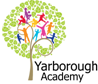 Chestnut and Walnut.ProjectDuring this term the children have been working towards answering the Essential Question of ‘What will be our legacy?’This has included:English Writing a persuasive text Creating a mini biography of the well known artist Claude Monet Using artist terminology to create a guide to impressionist art work, in particular Claude MonetRetelling the story of Wind in the WillowsExploring types of character Kenneth Grahame uses, and what motivates themExamining in depth a character’s body language linked to emotionsUsing and applying grammatical knowledge to improve our sentence structuresWriting a story from an alternative view point Maths Solving problems related to area and perimeter for the wildlife havenApplying maths skills to manage a budgetSolving real life problems including costs of a projectSolving problems related to money in real life situationsScienceExploring food chains and food webs Looking at eco-systemsInvestigating habitats of particular creaturesComputing Using a variety of apps to create facts and information for visitors to the wildlife havenReading Taking part reading scripts to prepare for the production ‘Wind in the Willows’Recommending books to one anotherArtDrawing pictures in the style of Monet Creating and painting an impressionist style oil painting Researching a famous artist Taking role of art curator during the art exhibition, held as a fund raiserD.T. Designing and making scenery and propsInvestigating perspective in set designThinking about suitable materials for a specific jobCreating bug hotels, bee homes and bat boxesRELooking at what lotus flowers represent in Buddhism MusicSinging from memory with confidencePerforming as part of an ensembleSinging expressively and in tuneParticipating in parts within a roundSinging a harmony part confidently and accuratelyPerforming with controlled voice, concentrating on breathing whilst singingS.M.S.C Comparing the moral choices made by Kenneth Grahame’s characters, particularly Toad, Mole and RattyExploring Buddhism’s links to calm and serenity to include in the wildlife havenSecrets of Success Trying new things when taking part in pond dipping and beetle huntingWorking hard when creating the wildlife havenImproving our work when completing multiple drafts of writingPushing ourselves to complete work to a high standardExperiences to enhance the learning have been:A trip to Far Ings Nature Reserve to research and investigate what a successful wildlife haven includes.The final legacy was the opening of the wildlife haven to local community, friends of Yarborough Academy and parents incorporating all the information and skills learnt. The final project was a performance of ‘Wind in the Willows’. Children have designed and produced costumes, props and scenery.In addition to the project your child has also been taught ‘stand-alone’ lessons including- Mini Maths Missions, Guided reading, SMSC (Spiritual, Moral, Social and Cultural Education), Physical Education and Singing.  